Отделение СФР по Томской области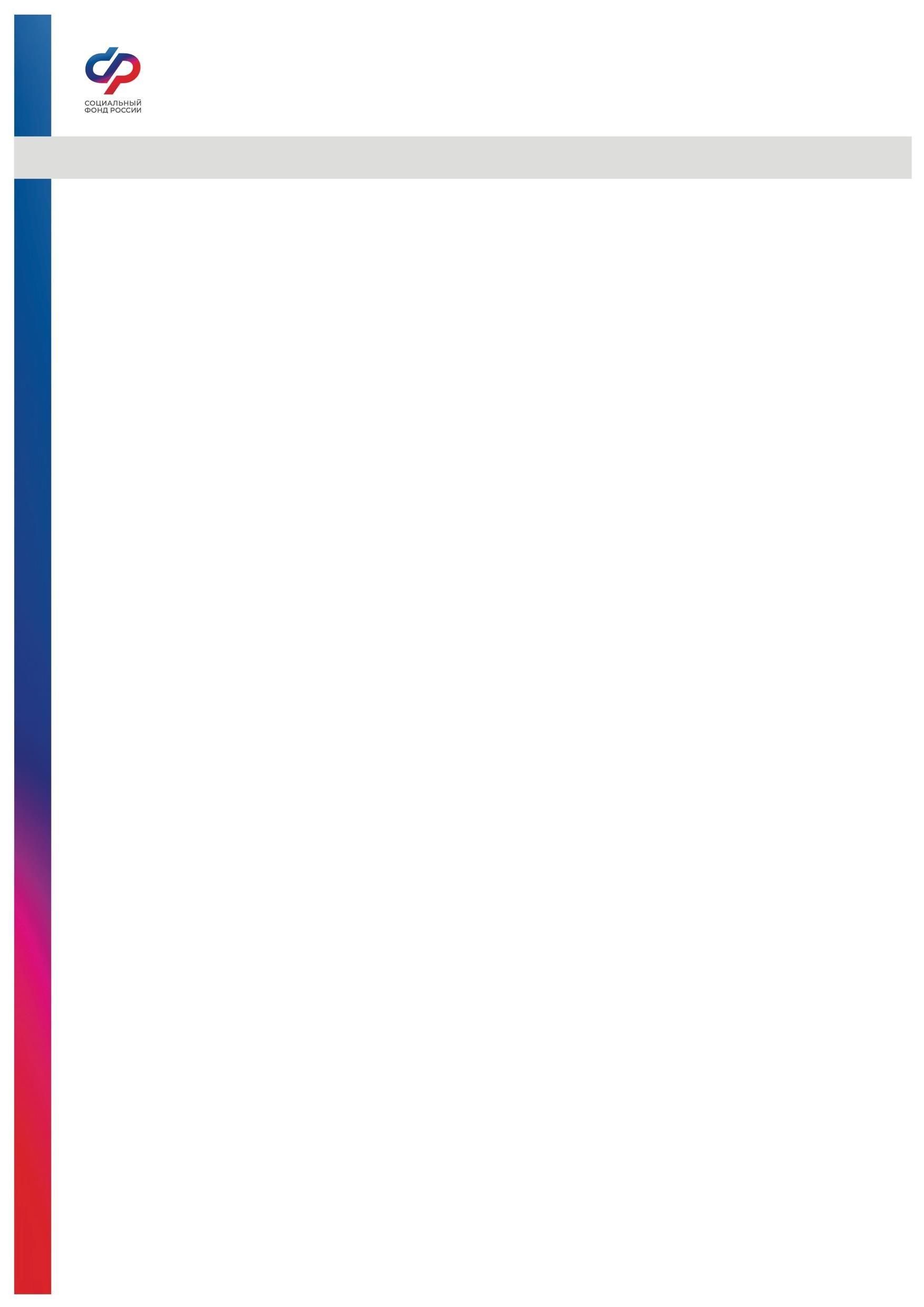 Пресс-релиз от 28.11.2023 В регионе продолжается кампания по повышению пенсионной грамотности ОСФР по Томской области ведет работу по повышению пенсионной грамотности с 2011 года. Если раньше главными слушателями были школьники и студенты, то сейчас аудитория выросла, основами пенсионной системы России активно интересуются жители пенсионного возраста.Круг тем, которые предлагают изучить специалисты Томского отделения СФР, широк. "Ежегодно наши лекции посещают свыше 2 тысяч жителей региона. Мы в доступной форме рассказываем томичам о порядке расчёта пенсии, электронных сервисах СФР, социальных пособиях и выплатах. Следует отметить, что специально для успешной реализации образовательной программы Социальный фонд России разработал учебник «Всё о будущей пенсии: для учёбы и жизни», который мы охотно дарим нашим слушателям, — сказал управляющий ОСФР по Томской области Дмитрий Мальцев.Кроме того, разобраться, как устроена российская пенсионная система, поможет созданный для подрастающего поколения сайт «Школьникам о пенсиях». Усвоить представленный на нём материал можно без труда за счёт игровой подачи информации. Проверить уровень эрудиции поможет пошаговый тест с несколькими вариантами ответов на предложенные вопросы, а с помощью симулятора жизненных ситуаций каждый может смоделировать личный уровень пенсионного обеспечения. В зависимости от ответов программа покажет, каким он будет, и, в случае необходимости, даст рекомендации, следуя которым, можно сформировать достойный размер своей будущей пенсии.«До конца года мы планируем провести встречи с учащимися городских и сельских школ, колледжей, техникумов, училищ и ВУЗов. На занятиях специалисты Фонда готовы ответить на все интересующие вопросы, касающиеся пенсионного и социального обеспечения в России. Одна из главных целей таких мероприятий – объяснить, что при выборе места работы важна не только высокая зарплата, но и ее цвет. Она должна быть «белой», то есть выплачиваться официально, только в таком случае из заработка отчисляются страховые взносы, необходимые для формирования будущей пенсии», - добавил Дмитрий Мальцев._____________________________Группа по взаимодействию со СМИ Отделения Фонда пенсионного и социального страхования РФ по Томской области Сайт: www.sfr.gov.ru. Тел.: (3822) 60-95-12; 60-95-11; E-mail: smi @080.pfr.ru